Projekt współfinansowany przez Unię Europejską w ramach Europejskiego Funduszu Społecznego w ramach Programu Operacyjnego Kapitał Ludzki. Priorytet IX Działanie 9.1 Poddziałanie 9.1.2. Tytuł projektu „Edukacja kluczem do sukcesu”. Numer konkursu 32/POKL/9.1.2/2012.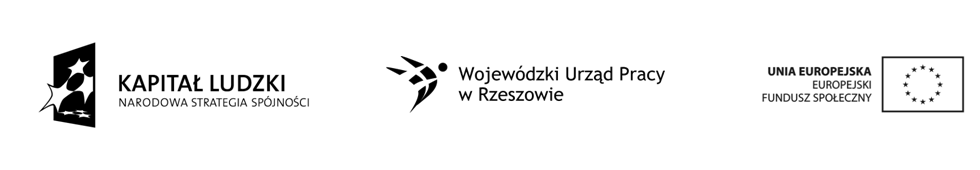 	Gorzyce, 21.11.2012W celu rozeznania rynku i zbadania ofert rynkowych w zakresie dostawy sprzętu niezbędnego do realizacji projektu, zwracamy się z prośbą o przesłanie Państwa propozycji, kosztorysów na niżej wymienione środki czystości. Czekamy na Państwa propozycje w ciągu 10 dni w wersji mailowej na adres: msurdy@interia.pl Jednocześnie uprzejmie informujemy, że przedmiotowe zapytanie jest realizowane w ramach rozeznania rynku i nie stanowi gwarancji zawarcia umowy.	Koordynator Projektu	Małgorzata SurdyFormularz ofertowy na zakup pozycji w związku z realizacją projektu „Edukacja kluczem do sukcesu”.Realizowany przez Stowarzyszenie Sympatyków Szkoły Podstawowej nr 1 w Gorzycach.Lp.Lp.NazwaJednostkaIlośćCena jednostkowa w zł.Wartość w zł.(IV+V)IIIIIIIIVVVI11Papier toaletowyZestaw122Ręczniki papieroweZestaw133Mydło w płynie sztuk1044Płyn do podłógsztuk155Preparat do mebli w spray’usztuk26Płyn do WCPłyn do WCsztuk27Worki na śmiecie 60Worki na śmiecie 60sztuk48Ściereczki z mikrowłóknaŚciereczki z mikrowłóknazestaw19Spray czyszczący do monitorówSpray czyszczący do monitorówsztuk1